1/2019. évi Elnökségi HatározatA Magyar Vegyipari, Energiaipari és Rokon Szakmákban Dolgozók Szakszervezeti Szövetségének elnöksége az Alapszabály 6.2 pontja alapján hozzájárul, hogy a Gáz- és Olajszállítók Egység Szakszervezet – mely egyben tagja a Gázipari Szakszervezeti Szövetségnek - a VDSZ tagszervezeteihez csatlakozzon. Budapest, 2019. január 31.Kiss Béla alelnökHitelesítők:MAGYAR VEGYIPARI, ENERGIAIPARI ÉS ROKON SZAKMÁKBAN DOLGOZÓK SZAKSZERVEZETI SZÖVETSÉGE1068 Budapest, Benczúr u.45.www.vdsz.hu--------------------------------------------------------------------------------------------------------------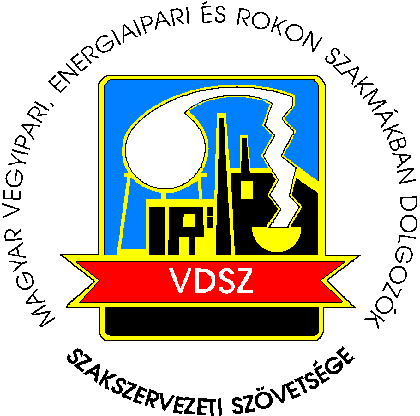 